FRIDAY TWO STAR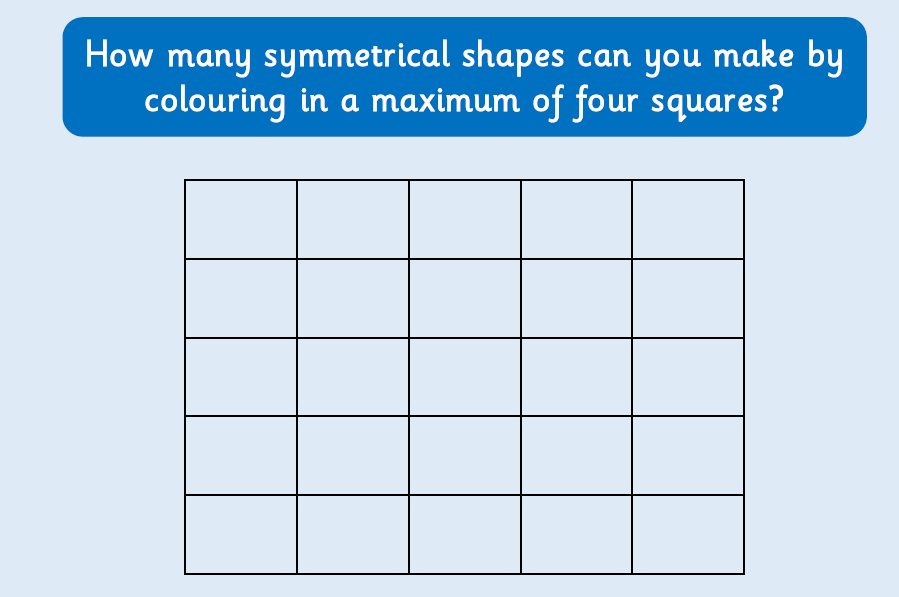 What about if you had 8 instead of 4 squares?